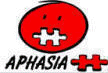 FEDERATION NATIONALE DES APHASIQUES DE FRANCELe Curtillard 38380 LA FERRIERETel : 05 55 67 17 22Email : info@aphasie.frSite Internet : www.aphasie.frL’aphasie qui touche 300 000 personnes en France est un trouble spécifique du langage. A la suite d’un accident cérébral, les personnes aphasiques ne peuvent plus ou alors avec difficultés, parler, écrire, lire ou comprendre.Cela peut arriver à chacun de vous, du jour au lendemain, quel que soit votre âge, quelle que soit votre condition.Les groupes d’aphasiques adhérents à la Fédération Nationale, ont pour mission de sortir les aphasiques de leur isolement, de concourir à leur réadaptation sociale et de les aider, eux et leur famille,  sur tous les plans tant matériels que moraux.Les personnes aphasiques peuvent prendre contact directement avec l’association      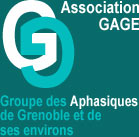 Mme Geneviève BONNEFON		Les 4 Sols, 293 rue des Thermes, 38660 La TerrasseTéléphone : 04.76.45.90.29/06.03.89.09.95E mail : bonnefonnovel@gmail.comSite web : www.aphasie-grenoble.com Formulaire de contactNom : Mr, Mme, Mlle	Prénom :Adresse :          	                     Code postal :                          Ville :Téléphone                                                           (si liste rouge, le préciser)Courriel (éventuellement)   J’accepte d’être contacté par l’association G.A.G.E.Eventuellement, personne à contacter (conjoint  ou aide)NomTéléphone